Наименование учреждения :  ГУ сош № 14 города ПавлодараФИО :Аубакирова Рыстыгуль ТоржановнаДолжность : Учитель истории и географииСтаж работы  :12 летКатегория : перваяПредмет: история на казахскомТема : Развитие науки и культурыКласс :     5класс в полиязычном направлении      Тема урока: «Развитие науки и культуры.»    « Қазақстанда ғлылм мен өнер дамуы»       Учитель: Аубакирова Р.Т.       Цель обучения : дать представление о развитии науки и культуры Казахстана. Изучить достижения казахских ученых в науке,культуре и исскустве. Научить детей выделятьважное .существенное в тектсе учебника,развить навыки творческого поиска и мышления,путем изучения научных и культурных достижений казхстанцев.Воспитывать у учащихся чувства патриотизма и трудолюбия.Лист взаимооценивания.ВремяЭтапы урокаЗадачиДеятельность учителяДеятельность ученика2 мин5минОрганизационный момент.Опрос домашнего задания.Эмоциональный, положительный настрой  на урок.. -Здравствуйте ребята, садитесь. Для начала мы с вами для поднятия настроения мы проговорим наш девиз урока: « Біз эәдепті баламыз біз үлгілі оқушымыз мұғалімді ықыласпен тындаймыз тарихты жақсы жаттаймыз».Кім айтады қандай ұй тапсырмасы болды?Қай жылы игеру басталды?Қазақстанада қанша гектар жерге егін егілді?. Готовность детей на рабочую обстановку. С помощью ИКТ.Отвечают дети по возможности или на казахском языке или на русском.Тема домашнего задания: Поднятие целины.7 минПодготовка к изучению нового материал,проблемная ситуацияАктуализация новых знаний.Фокусирование внимания на правилах  работы в группе. Внутри группы происходит распределение ролей: спикер таймспикер, оратор, оформитель для того ,что бы при  работе в группе сумели быстро с ориентироваться при ответах детей, тем самым выделяя главного спикера. Самая главная задача учителя нацелить детей на совместную работу внутри группы, при этом нужно видеть работу каждого ребенка.Слушают. Рассаживаются по местам в группе, распределяют роли. Сразу обговаривают правила работы в группе.10минСтадия вызоваОрганизация познавательной деятельности учащихся,проблемная ситуацияПостановка учеником собственных целей обучения.У каждой команды свой не собранный пазл, где ваша задача предстоит собрать и сказать, что может эти исторические пазлы связывать?О чем мы будем говорить на уроке? Как вы думаете какая тема урока и какова ее задача? Посмотрите внимательно на тему урока и скажите какие слова мы должны записать в словари, новые?Для работы в группе ребятам  раздаются конверты с заданиями по новой темы, для совместной работы, где будет  видно взаимодействие и сотрудничество всех ребят. Определяются 3 группы.Каждая группа работая вместе ,выбирают спикера для защиты своего вопроса ,таимспера, который будет следить за временем и наблюдателя, который будет производить оценивание всей группы. Учитель направляет работу детей, помогает ,если не могут найти правильный ответ.Защита методом карусель в виде кластера. Высказывают мысли и приводит примеры .  Тему урока: Развитие науки и культуры.(записывают в тетради) Открывают словари и записывают слова  наука. культура(ғылым өнер) Работа в группе  1группа:Какова роль Сатпаева в достижении наки?  2группа: Каковы особенности развития культуры в Казахстане?3 группа: Назовите главные архитектурные достопримечательности стран?4 группа Какова роль Ш Айманова?5 группа Назовите известных представителей казахской литературы?.16 минУсвоение новых знаний, осмысление.Дать конкретное представление об изучаемых понятиях, обсуждение результатов работы групп. Организовать работу групп.Для здоровье сберегающего отдыха проводится физминутка при помощи ИКТФизминутка на казахском языке: «Бір екі үш демаламыз біз кане қант қағамыз ұшып ұшып аламыз»Работа с понятиями со словарем. Словари проговариваются группами ,затем все записываю слова .которые надо знать и выучить.Проговаривание новых слов хором.которые надо запомнитьи записать..Защита происходит по методу карусель,с команды спикеры защищают свой вопрос,остальные оценивают их ответы.Дети с удовольствием выполняют разминку.Первый,научные труды-1группа(тұнғыш ғылыми небектер)2 группа культура(мәдиниет)3 группа исскуство архитектуры сәулет өнері 4 группа исскуство өнер5 группа  литература,талантәдебиет дарынСпикеры проходят по часовой стрелке и зачищают свой кластер, затем им выставляют определенные баллы за ответ.3минРефлексияПодведение итогов, анализ интерпретация изученной информации.  Для проверки усвоения материала пройденного материала предложили с помощью ИКТ тестовые заданиям  провелась взаимопроверка по ключам. ключи и критерии на доске интерактивной «5»-14-15Б«4»- 12-13Б «3»-8-11Б Сразу подсчитывали общий балл.детям предложено было составить пятистишие по нашей теме,где 3ученика прочитали свое произведение и одни мальчик на казхском языке.-На конец урока  организовала   тренинг под названием «BLOB TREE». Это помогло увидеть мне как дети усвоили материал и насколько был эффективный урок.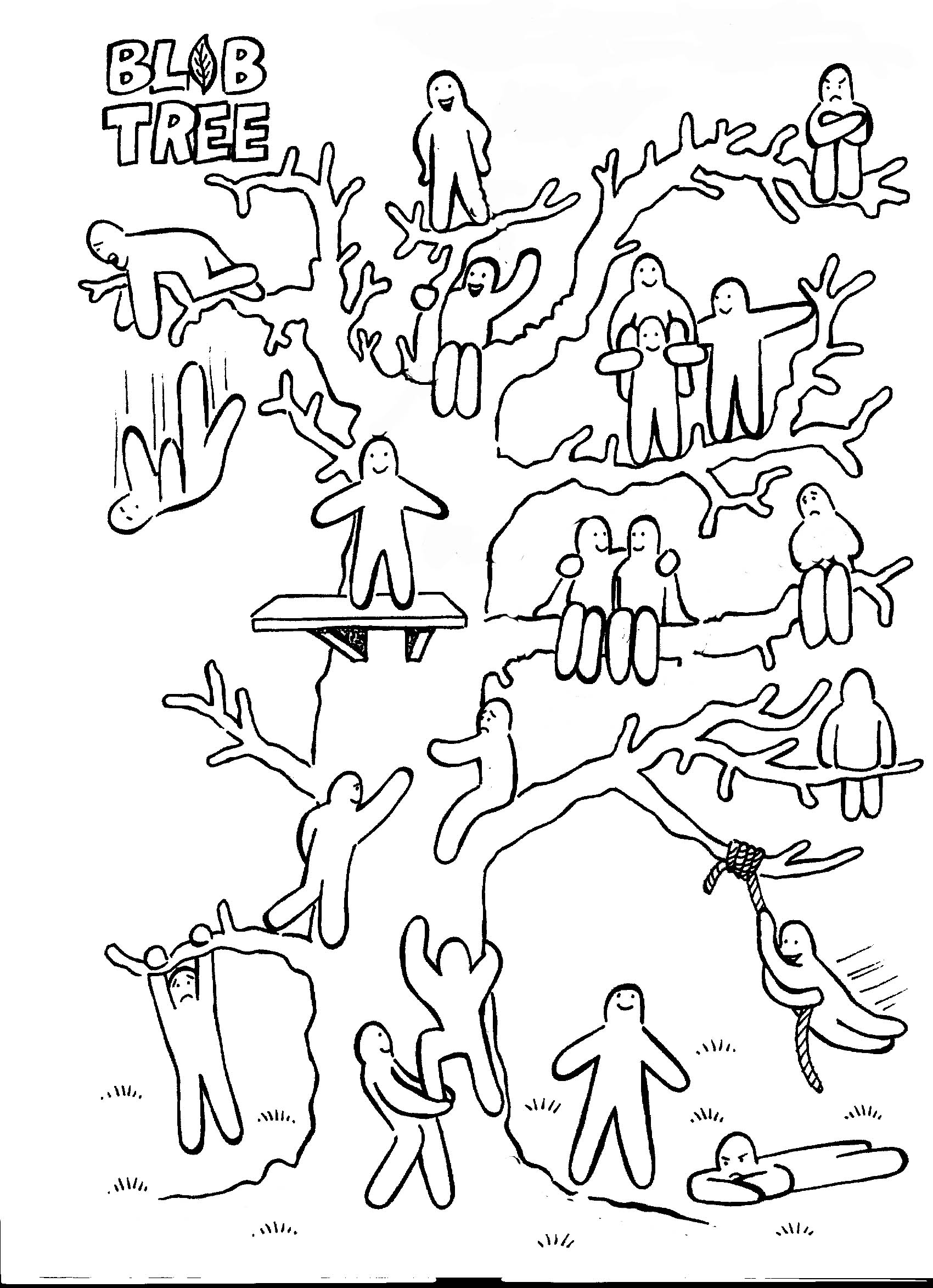 Ребята подсаживались, ученики задавали вопросы. при этом можно было увидеть насколько был усвоен новый материал.Дети тем самым закрепляли пройденный материал.Ребята каждый подходит и показывает свое настроение от полученного урока. В основном все дети сидели на верхушки деревьев.2 минДомашнее заданиеОбеспечение понимания цели, содержания и способов выполнения домашнего задания. Запишите  домашнее задание ,прочитать текст учебника и пересказать самое главное,найти дополнительно материал о нашем земляке Ш Айманове можно сделать краткий видео фильм,поработать дома со словарем над понятиями.Оценивание в оценочных листах. Наблюдатели подводят итоги работы участников групп в течение всего урокаи выставлют оценки на основании баллов.«5»-14-15Б«4»- 12-13Б «3»-8-11БКоштасу.Дети записывают домашнее задание в дневники.« 5»-4«4»-10« 3»- 3 результат урока был прокомментирован детьми.Фамилия имя ученикабалл за дом заданияБалл за работу в группеБалл за дополнительный опросОбщий балл